Тема проекта:  Их именами гордится родная Земля              (о Героях Советского Союза – Лысогорцах)СодержаниеВведение
Обоснование выбора темыИсследовательская часть
Раскрытие содержания работы над проектомЗаключение
Выводы, сделанные в ходе работы над проектом.ВведениеПроходят годы, вот уже 21 век наступил. Мы всё дальше от того последнего дня самой страшной войны, но забывать об этом нельзя. Великую Победу одержал наш народ в Отечественной войне 1941-1945 годов (война называется Отечественной, потому что весь народ поднялся на защиту Отечества). Нелегко досталась нам Победа.Война принесла нашей стране много горя, бед и несчастий. Она разорила сотни городов и сёл, уничтожила миллионы людей, лишила тысячи детей отцов и матерей. Но наш народ победил в этой войне. Победил потому, что был до конца предан своей Родине. Победил потому, что проявил образец выдержки, мужества и отваги. Победил потому, что не мог не победить: это была справедливая война за счастье и мир на земле. Тысячи наших земляков отстаивали право на свободную жизнь, среди них есть те, кто удостоен самой высокой воинской награды – звания Героя Советского Союза.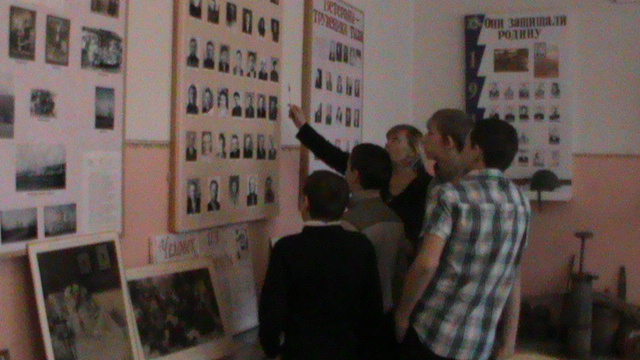 Актуальность: подвиги героев-земляков должны быть в памяти благодарных потомков, чтобы учащиеся гордились своими земляками, они должны знать, кто защищал Родину и прославил наш край своими подвигами. Цель:  изучение биографии героев-Лысогорцев с целью пропаганды их подвигов, сбор материалов для и создания в будущем уголка Славы героев; исследование, какими были наши герои.Объект исследования: Герои Советского Союза, родившиеся на Лысогорской земле. Предмет исследования: жизнь и подвиги героев-Лысогорцев. Гипотеза исследования: мы узнаем, какими подвигами они прославили свое имя и имя Родины, как чтят память наших Героев потомки. Задачи исследования:  Познакомиться с биографией героев, узнать историю их подвигов, на каких фронтах они сражались; выяснить, почему они были удостоены высокого звания; Изучая факты биографии по воспоминаниям, статьям, понять, какие люди совершают подвиги; какими наградами отмечает Родина своих Героев;Совершая очные и заочные знакомства с местами, связанными с именами героев лучше понять, почему люди сражались за родную землю, не щадя своей жизни; Выяснить, как запечатлена память о героях на родине (имена героев в названиях улиц, поселков, школ и т.д.)Методы исследования:  наблюдение,  сравнение,  анализ и синтез;  методы опроса (беседа, интервью).  Изучение литературы по теме исследования. Постановка проблемы: Что мы узнали о жизни героев-Лысогорцев, какие подвиги они совершили. Основополагающий вопрос:  почему их имена до сих пор помнят не только на нашей земле.Изучение   первоисточников: для анализа нами был собран разрозненный материал в Интернете, кроме того, работа велась по изучению статей, очерков, написанных в периодических журналах по интересующей нас теме.Работу над проектом мы начали с составления общего плана работы над проектом. Было решено начать с опроса учащихся и взрослых о Героях Советского Союза – Лысогорцах.  Мы выяснили, что все  учащиеся  знают имена героев. На наш взгляд,  имена прославленных героев мы должны чтить, а это возможно лишь в том случае, если мы знаем о героях как можно больше.
Исследовательская часть.     Первое знакомство с героями у нас состоялось благодаря руководителю школьного музея Нюхтилиной С.К.. От Светланы Константиновны мы узнали, что 5 человек, родившихся на Лысогорской земле, получили в годы войны высокое звание Героя Советского Союза, двое из них: Иван Фомич Павлов и Леонид Игнатьевич Беда получили это звание дважды.
Мы узнали, что в Казахстане Героев Советского Союза 500 человек, а дважды Героев четверо, и двое из них наши земляки.      Собирая материал о героях, мы побывали в школьном музее, в Парке победы, в Лысогорской центральной библиотеки. Работали  в Интернете, где нашли много интересного материала.  
    Знакомство с  биографией героев у нас проходило через изучение материалов, найденных на сайтах Интернета, в районной библиотеке, в школьном краеведческом музее. По собранным материалам мы узнавали историю подвигов Героев-Лысогорцев, выясняли, почему они были удостоены высокого звания. Изучая факты биографии по воспоминаниям, статьям, мы старались понять, какие люди совершают подвиги.  И в этом нам помогли наши очные и заочные знакомства с местами, связанными с именами прославленных земляков. 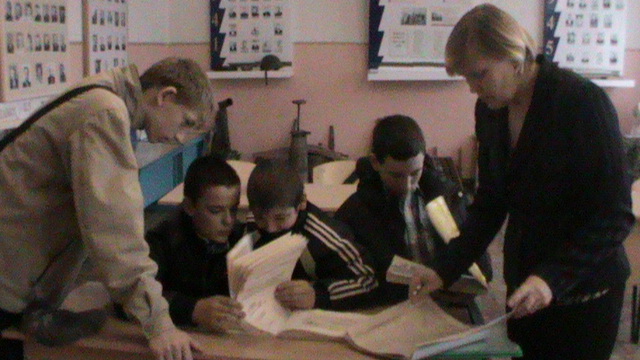 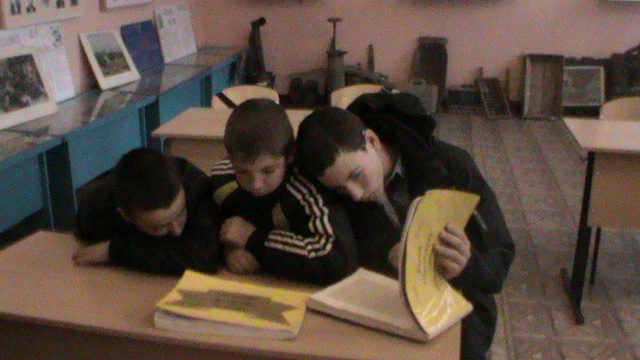    Мы узнали, что с первых часов войны с фашистскими захватчиками вступили в бой наши воины - Лысогорцы, охранявшие западные границы Родины. За освобождение Украины и Белоруссии, Прибалтики И Молдавии - всюду они пронесли свои доблесть, мужество, беспримерную любовь к Родине. За героизм, проявленный в сражениях с фашистскими захватчиками, Герои  награждены орденами и медалями СССР. 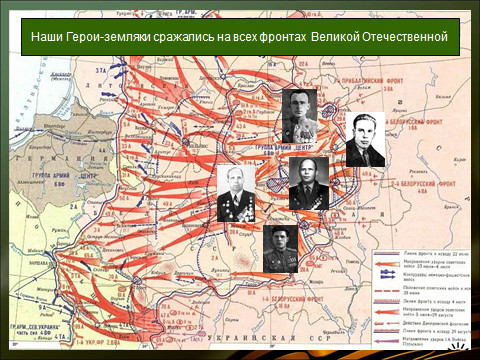             В подвигах наших земляков - Лысогорцев Героев Советского Союза отражается героизм нашего народа, Родине. Велика цена Победы советского народа над фашистской Германией. Но еще более велико ее значение: народы СССР отстояли право на жизнь и на будущее развитие не только для себя, но и для всего человечества. Честь и хвала всем, кто в непомерной борьбе с врагом выстоял и победил. И, наверное, поэтому есть такая добрая традиция увековечивать память людей в названиях  улиц,  школ и других объектов. Мы решили выяснить, а как у нас в области хранится память о Героях великой Отечественной войны. Мы выяснили, что в Саратове именем Осипова названа улица, на которой также установлен памятник герою. В родном селе на доме Осиповых и школе установлены мемориальные доски. В советские годы имя прославленного земляка-танкиста носила пионерская дружина Юнгеровской школы. 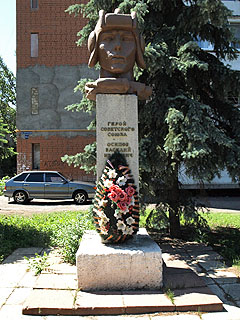 В подвигах наших земляков - Героев Советского Союза отражается героизм нашего народа, преданность Родине. День Победы - 9 мая 1945 года - воины Советской Армии встречали в Берлине.           Лысогорцы — Герои Советского Союза — люди разных воинских званий и специальностей: от рядового до командира полка, от старшего сержанта до капитана. 5 Героев Советского Союза воспитала Лысогорская земля.  Мы можем сказать, что нам есть, кем гордится, на кого равняться!
Ведь наши земляки на войне демонстрировали образец мужества и героизма! С первых часов войны с фашистскими захватчиками вступили в бой наши воины, охранявшие западные границы Родины. За освобождение Украины и Белоруссии, Прибалтики И Молдавии - всюду они пронесли свои доблесть, мужество, беспримерную любовь к Родине. 
За героизм, проявленный в сражениях с фашистскими захватчиками  награждены орденами и медалями СССР. 
Мы выяснили, что 1 Герой Советского Союза пал смертью храбрых на полях сражений, защищая свою Родину и проявляя образцы мужества и героизма.      4 – вернулись и продолжили восстановление разрушенной страны, многие из них вернулись к своим мирным профессиям.Выводы.Работая над проектом, мы подтвердили рабочую гипотезу, так как выяснили, сколько героев-Лысогорцев родилось в нашем краю, какие подвиги они совершили, как чтят память героев на Лысогорской земле. Мы убедились, что жизнь и подвиги героев имеют огромное значение, как в военное время, так и сейчас, в 21 веке, потому что именно благодаря таким людям, как наши герои, мы живем под мирным небом уже 70 лет.
Выполнили   все поставленные перед собой задачи.\СПИСОК ИСПОЛЬЗОВАННОЙ ЛИТЕРАТУРЫ «История Великой Отечественной войны 1941 - 1945 гг. том 2» - Москва, 1961 год. «Книга памяти.  том 5 » Люди легендарного подвига. Саратов 1968 Румянцев Н.М.Герои Советского Союза. Краткий биографический словарь. Т.1-М., 1987Используемые источники:http://monetnii.ru/HUssr.html https://ru.wikipedia.org/wiki/%C3%E5%F0%EE%E9_%D1%EE%E2%E5%F2%F1%EA%EE%E3%EE_%D1%EE%FE%E7%E0 http://www.warheroes.ru/main.asp/page/10/l/20http://www.cprfspb.ru/3963.htmlhttp://www.shadrinsk.info/2012/05/11/shadrincy-geroi-sovetskogo-soyuza/http://archive.pskov.ru/pobeda65/chapter5/41.htmhttp://www.obd-memorial.ru/html/index.html